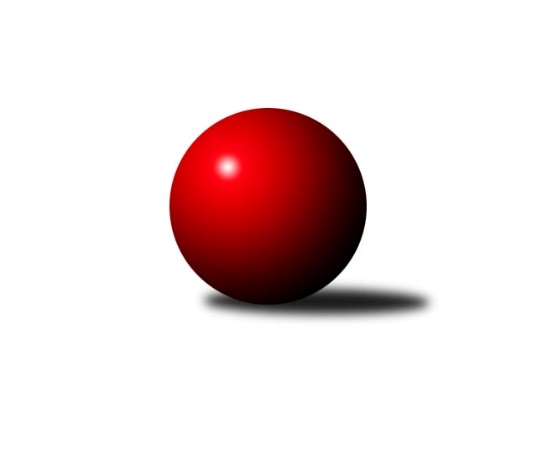 Č.14Ročník 2022/2023	15.8.2024 Jihomoravský KP1 jih 2022/2023Statistika 14. kolaTabulka družstev:		družstvo	záp	výh	rem	proh	skore	sety	průměr	body	plné	dorážka	chyby	1.	SK Podlužan Prušánky B	13	10	1	2	66.5 : 37.5 	(92.5 : 63.5)	2640	21	1839	801	33.6	2.	TJ Sokol Mistřín C	14	9	2	3	69.5 : 42.5 	(93.5 : 74.5)	2629	20	1798	831	37.9	3.	SK Podlužan Prušánky C	14	10	0	4	69.5 : 42.5 	(87.0 : 81.0)	2632	20	1817	814	34.6	4.	TJ Sokol Vážany	14	9	1	4	69.5 : 42.5 	(99.5 : 68.5)	2604	19	1806	798	40.6	5.	KK Jiskra Čejkovice	14	8	0	6	59.0 : 53.0 	(85.0 : 83.0)	2586	16	1783	803	48	6.	TJ Jiskra Kyjov	14	8	0	6	58.0 : 54.0 	(90.0 : 78.0)	2549	16	1775	774	48.6	7.	TJ Lokomotiva Valtice B	14	6	1	7	55.0 : 57.0 	(88.5 : 79.5)	2519	13	1757	762	52.7	8.	TJ Sokol Vracov B	13	6	0	7	52.5 : 51.5 	(75.5 : 80.5)	2551	12	1771	780	46.6	9.	SKK Dubňany B	14	5	1	8	52.0 : 60.0 	(81.0 : 87.0)	2507	11	1744	763	43.4	10.	TJ Sokol Šanov C	14	5	0	9	44.5 : 67.5 	(74.5 : 93.5)	2532	10	1765	767	45.1	11.	KK Sokol Litenčice	14	3	0	11	40.5 : 71.5 	(69.0 : 99.0)	2480	6	1752	728	52.8	12.	KK Vyškov D	14	1	0	13	27.5 : 84.5 	(60.0 : 108.0)	2480	2	1762	718	56.4Tabulka doma:		družstvo	záp	výh	rem	proh	skore	sety	průměr	body	maximum	minimum	1.	SK Podlužan Prušánky B	7	6	0	1	40.5 : 15.5 	(54.0 : 30.0)	2805	12	2884	2750	2.	TJ Sokol Mistřín C	7	5	2	0	38.5 : 17.5 	(45.0 : 39.0)	2672	12	2760	2619	3.	SK Podlužan Prušánky C	7	6	0	1	36.0 : 20.0 	(46.0 : 38.0)	2808	12	2925	2734	4.	TJ Lokomotiva Valtice B	7	5	1	1	36.0 : 20.0 	(51.5 : 32.5)	2509	11	2574	2434	5.	KK Jiskra Čejkovice	7	5	0	2	37.0 : 19.0 	(48.5 : 35.5)	2521	10	2615	2430	6.	TJ Sokol Vážany	7	5	0	2	36.0 : 20.0 	(50.5 : 33.5)	2636	10	2670	2581	7.	TJ Jiskra Kyjov	7	5	0	2	33.0 : 23.0 	(47.5 : 36.5)	2432	10	2535	2334	8.	TJ Sokol Vracov B	6	4	0	2	29.0 : 19.0 	(36.5 : 35.5)	2626	8	2712	2463	9.	TJ Sokol Šanov C	7	3	0	4	28.0 : 28.0 	(40.5 : 43.5)	2626	6	2712	2513	10.	SKK Dubňany B	7	2	0	5	25.5 : 30.5 	(43.0 : 41.0)	2577	4	2672	2495	11.	KK Sokol Litenčice	7	2	0	5	23.5 : 32.5 	(39.0 : 45.0)	2440	4	2498	2399	12.	KK Vyškov D	7	1	0	6	15.5 : 40.5 	(33.0 : 51.0)	2501	2	2651	2439Tabulka venku:		družstvo	záp	výh	rem	proh	skore	sety	průměr	body	maximum	minimum	1.	SK Podlužan Prušánky B	6	4	1	1	26.0 : 22.0 	(38.5 : 33.5)	2607	9	2690	2443	2.	TJ Sokol Vážany	7	4	1	2	33.5 : 22.5 	(49.0 : 35.0)	2601	9	2745	2441	3.	SK Podlužan Prušánky C	7	4	0	3	33.5 : 22.5 	(41.0 : 43.0)	2636	8	2837	2544	4.	TJ Sokol Mistřín C	7	4	0	3	31.0 : 25.0 	(48.5 : 35.5)	2622	8	2822	2563	5.	SKK Dubňany B	7	3	1	3	26.5 : 29.5 	(38.0 : 46.0)	2495	7	2698	2359	6.	TJ Jiskra Kyjov	7	3	0	4	25.0 : 31.0 	(42.5 : 41.5)	2566	6	2835	2434	7.	KK Jiskra Čejkovice	7	3	0	4	22.0 : 34.0 	(36.5 : 47.5)	2596	6	2706	2493	8.	TJ Sokol Vracov B	7	2	0	5	23.5 : 32.5 	(39.0 : 45.0)	2540	4	2747	2379	9.	TJ Sokol Šanov C	7	2	0	5	16.5 : 39.5 	(34.0 : 50.0)	2516	4	2810	2348	10.	TJ Lokomotiva Valtice B	7	1	0	6	19.0 : 37.0 	(37.0 : 47.0)	2521	2	2775	2378	11.	KK Sokol Litenčice	7	1	0	6	17.0 : 39.0 	(30.0 : 54.0)	2486	2	2667	2372	12.	KK Vyškov D	7	0	0	7	12.0 : 44.0 	(27.0 : 57.0)	2477	0	2646	2325Tabulka podzimní části:		družstvo	záp	výh	rem	proh	skore	sety	průměr	body	doma	venku	1.	SK Podlužan Prušánky B	11	9	1	1	58.5 : 29.5 	(79.5 : 52.5)	2642	19 	5 	0 	0 	4 	1 	1	2.	SK Podlužan Prušánky C	11	8	0	3	56.5 : 31.5 	(71.0 : 61.0)	2643	16 	5 	0 	1 	3 	0 	2	3.	TJ Sokol Mistřín C	11	7	1	3	53.5 : 34.5 	(74.5 : 57.5)	2625	15 	4 	1 	0 	3 	0 	3	4.	TJ Sokol Vážany	11	7	0	4	54.5 : 33.5 	(75.0 : 57.0)	2604	14 	3 	0 	2 	4 	0 	2	5.	TJ Sokol Vracov B	11	6	0	5	47.5 : 40.5 	(65.5 : 66.5)	2558	12 	4 	0 	2 	2 	0 	3	6.	KK Jiskra Čejkovice	11	6	0	5	46.0 : 42.0 	(68.0 : 64.0)	2584	12 	4 	0 	2 	2 	0 	3	7.	TJ Jiskra Kyjov	11	6	0	5	45.0 : 43.0 	(70.5 : 61.5)	2562	12 	4 	0 	2 	2 	0 	3	8.	TJ Lokomotiva Valtice B	11	4	1	6	42.0 : 46.0 	(68.5 : 63.5)	2539	9 	3 	1 	1 	1 	0 	5	9.	SKK Dubňany B	11	4	1	6	41.0 : 47.0 	(60.0 : 72.0)	2530	9 	1 	0 	4 	3 	1 	2	10.	TJ Sokol Šanov C	11	4	0	7	33.5 : 54.5 	(56.0 : 76.0)	2561	8 	2 	0 	3 	2 	0 	4	11.	KK Sokol Litenčice	11	2	0	9	30.5 : 57.5 	(57.0 : 75.0)	2490	4 	1 	0 	5 	1 	0 	4	12.	KK Vyškov D	11	1	0	10	19.5 : 68.5 	(46.5 : 85.5)	2452	2 	1 	0 	5 	0 	0 	5Tabulka jarní části:		družstvo	záp	výh	rem	proh	skore	sety	průměr	body	doma	venku	1.	TJ Sokol Mistřín C	3	2	1	0	16.0 : 8.0 	(19.0 : 17.0)	2748	5 	1 	1 	0 	1 	0 	0 	2.	TJ Sokol Vážany	3	2	1	0	15.0 : 9.0 	(24.5 : 11.5)	2609	5 	2 	0 	0 	0 	1 	0 	3.	TJ Lokomotiva Valtice B	3	2	0	1	13.0 : 11.0 	(20.0 : 16.0)	2450	4 	2 	0 	0 	0 	0 	1 	4.	TJ Jiskra Kyjov	3	2	0	1	13.0 : 11.0 	(19.5 : 16.5)	2513	4 	1 	0 	0 	1 	0 	1 	5.	KK Jiskra Čejkovice	3	2	0	1	13.0 : 11.0 	(17.0 : 19.0)	2586	4 	1 	0 	0 	1 	0 	1 	6.	SK Podlužan Prušánky C	3	2	0	1	13.0 : 11.0 	(16.0 : 20.0)	2632	4 	1 	0 	0 	1 	0 	1 	7.	SK Podlužan Prušánky B	2	1	0	1	8.0 : 8.0 	(13.0 : 11.0)	2770	2 	1 	0 	1 	0 	0 	0 	8.	SKK Dubňany B	3	1	0	2	11.0 : 13.0 	(21.0 : 15.0)	2476	2 	1 	0 	1 	0 	0 	1 	9.	TJ Sokol Šanov C	3	1	0	2	11.0 : 13.0 	(18.5 : 17.5)	2503	2 	1 	0 	1 	0 	0 	1 	10.	KK Sokol Litenčice	3	1	0	2	10.0 : 14.0 	(12.0 : 24.0)	2459	2 	1 	0 	0 	0 	0 	2 	11.	TJ Sokol Vracov B	2	0	0	2	5.0 : 11.0 	(10.0 : 14.0)	2529	0 	0 	0 	0 	0 	0 	2 	12.	KK Vyškov D	3	0	0	3	8.0 : 16.0 	(13.5 : 22.5)	2569	0 	0 	0 	1 	0 	0 	2 Zisk bodů pro družstvo:		jméno hráče	družstvo	body	zápasy	v %	dílčí body	sety	v %	1.	Ludvík Vaněk 	KK Jiskra Čejkovice 	12	/	14	(86%)	22	/	28	(79%)	2.	Sára Zálešáková 	SK Podlužan Prušánky B 	11	/	13	(85%)	23	/	26	(88%)	3.	Roman Krůza 	TJ Lokomotiva Valtice B 	11	/	14	(79%)	22	/	28	(79%)	4.	Josef Kamenišťák 	TJ Sokol Vážany 	11	/	14	(79%)	20	/	28	(71%)	5.	Zdeněk Škrobák 	KK Jiskra Čejkovice 	11	/	14	(79%)	18	/	28	(64%)	6.	Petr Malý 	TJ Sokol Vážany 	10	/	11	(91%)	17	/	22	(77%)	7.	Radim Holešinský 	TJ Sokol Mistřín C 	10	/	12	(83%)	18	/	24	(75%)	8.	Vladislav Kozák 	TJ Sokol Mistřín C 	10	/	13	(77%)	20	/	26	(77%)	9.	Václav Luža 	TJ Sokol Mistřín C 	10	/	13	(77%)	16	/	26	(62%)	10.	Antonín Svozil ml.	TJ Jiskra Kyjov 	10	/	14	(71%)	20	/	28	(71%)	11.	Ladislav Teplík 	SKK Dubňany B 	9.5	/	14	(68%)	17	/	28	(61%)	12.	Kristýna Blechová 	TJ Sokol Šanov C 	9	/	12	(75%)	18	/	24	(75%)	13.	Václav Kratochvíla 	SKK Dubňany B 	9	/	12	(75%)	15.5	/	24	(65%)	14.	Michal Pálka 	SK Podlužan Prušánky C 	9	/	13	(69%)	16	/	26	(62%)	15.	Michal Šmýd 	TJ Sokol Vracov B 	8.5	/	13	(65%)	18	/	26	(69%)	16.	Zdeněk Kratochvíla 	SKK Dubňany B 	8.5	/	13	(65%)	15	/	26	(58%)	17.	Stanislav Kočí 	TJ Sokol Vracov B 	8	/	10	(80%)	15	/	20	(75%)	18.	Roman Mlynarik 	TJ Lokomotiva Valtice B 	8	/	11	(73%)	17	/	22	(77%)	19.	Milan Kochaníček 	KK Sokol Litenčice 	8	/	11	(73%)	12.5	/	22	(57%)	20.	Radim Kroupa 	TJ Sokol Vážany 	8	/	11	(73%)	12	/	22	(55%)	21.	Jozef Kamenišťák 	TJ Sokol Vážany 	8	/	13	(62%)	18	/	26	(69%)	22.	Jiří Formánek 	KK Vyškov D 	8	/	13	(62%)	15.5	/	26	(60%)	23.	Eduard Jung 	TJ Lokomotiva Valtice B 	8	/	14	(57%)	15	/	28	(54%)	24.	Petr Sedláček 	TJ Sokol Vážany 	7.5	/	13	(58%)	17	/	26	(65%)	25.	Michal Hlinecký 	KK Jiskra Čejkovice 	7	/	11	(64%)	12.5	/	22	(57%)	26.	Stanislav Zálešák 	SK Podlužan Prušánky C 	7	/	11	(64%)	11	/	22	(50%)	27.	Pavel Flamík 	SK Podlužan Prušánky C 	7	/	11	(64%)	10	/	22	(45%)	28.	Antonín Svozil st.	TJ Jiskra Kyjov 	7	/	12	(58%)	15	/	24	(63%)	29.	Martin Šubrt 	TJ Jiskra Kyjov 	7	/	12	(58%)	14	/	24	(58%)	30.	Aleš Zálešák 	SK Podlužan Prušánky B 	7	/	12	(58%)	12	/	24	(50%)	31.	Martin Bílek 	TJ Sokol Vracov B 	7	/	12	(58%)	10	/	24	(42%)	32.	Jiří Novotný 	SK Podlužan Prušánky C 	7	/	13	(54%)	10	/	26	(38%)	33.	Jiří Špaček 	TJ Jiskra Kyjov 	6.5	/	14	(46%)	14	/	28	(50%)	34.	Štěpánka Vytisková 	SK Podlužan Prušánky B 	6	/	7	(86%)	13	/	14	(93%)	35.	Zbyněk Škoda 	TJ Lokomotiva Valtice B 	6	/	9	(67%)	13	/	18	(72%)	36.	Petr Khol 	TJ Sokol Mistřín C 	6	/	9	(67%)	9	/	18	(50%)	37.	Kryštof Pevný 	KK Vyškov D 	6	/	12	(50%)	11.5	/	24	(48%)	38.	Michal Tušl 	SK Podlužan Prušánky B 	5.5	/	8	(69%)	11	/	16	(69%)	39.	Michal Šimek 	SK Podlužan Prušánky C 	5.5	/	11	(50%)	12	/	22	(55%)	40.	Josef Toman 	SK Podlužan Prušánky B 	5.5	/	11	(50%)	12	/	22	(55%)	41.	Luděk Svozil 	TJ Sokol Mistřín C 	5.5	/	12	(46%)	11	/	24	(46%)	42.	Jitka Šimková 	SK Podlužan Prušánky C 	5	/	7	(71%)	8	/	14	(57%)	43.	Roman Blažek 	KK Sokol Litenčice 	5	/	9	(56%)	11	/	18	(61%)	44.	Petr Bakaj ml.	TJ Sokol Šanov C 	5	/	9	(56%)	11	/	18	(61%)	45.	Adam Pavel Špaček 	TJ Sokol Mistřín C 	5	/	9	(56%)	8	/	18	(44%)	46.	Alena Kristová 	SK Podlužan Prušánky C 	5	/	10	(50%)	10	/	20	(50%)	47.	Lenka Štěrbová 	KK Sokol Litenčice 	5	/	10	(50%)	9	/	20	(45%)	48.	Miroslav Bahula 	TJ Sokol Vracov B 	5	/	11	(45%)	11.5	/	22	(52%)	49.	Martin Komosný 	KK Jiskra Čejkovice 	5	/	11	(45%)	11	/	22	(50%)	50.	David Vávra 	KK Sokol Litenčice 	5	/	11	(45%)	10	/	22	(45%)	51.	Martin Mačák 	SKK Dubňany B 	5	/	11	(45%)	9	/	22	(41%)	52.	Ivana Blechová 	TJ Sokol Šanov C 	5	/	12	(42%)	11.5	/	24	(48%)	53.	Radek Jurčík 	TJ Jiskra Kyjov 	5	/	12	(42%)	10	/	24	(42%)	54.	Josef Michálek 	KK Vyškov D 	5	/	14	(36%)	12	/	28	(43%)	55.	Tomáš Mrkávek 	KK Jiskra Čejkovice 	4	/	8	(50%)	7	/	16	(44%)	56.	Vladimír Čech 	TJ Lokomotiva Valtice B 	4	/	10	(40%)	9	/	20	(45%)	57.	Miroslava Štěrbová 	KK Sokol Litenčice 	4	/	11	(36%)	10	/	22	(45%)	58.	Jaroslav Konečný 	TJ Sokol Vracov B 	4	/	11	(36%)	8	/	22	(36%)	59.	Radek Loubal 	TJ Sokol Vážany 	4	/	13	(31%)	8.5	/	26	(33%)	60.	Robert Gecs 	TJ Lokomotiva Valtice B 	4	/	14	(29%)	7	/	28	(25%)	61.	Michal Teraz 	SK Podlužan Prušánky B 	3.5	/	11	(32%)	7.5	/	22	(34%)	62.	Tomáš Slížek 	SK Podlužan Prušánky B 	3	/	3	(100%)	4.5	/	6	(75%)	63.	Dušan Zahradník 	TJ Sokol Vážany 	3	/	6	(50%)	5.5	/	12	(46%)	64.	Martin Pechal 	TJ Sokol Vracov B 	3	/	7	(43%)	6	/	14	(43%)	65.	Pavel Antoš 	SKK Dubňany B 	3	/	8	(38%)	7.5	/	16	(47%)	66.	Jaroslav Šindelář 	TJ Sokol Šanov C 	3	/	8	(38%)	7.5	/	16	(47%)	67.	Rostislav Rybárský 	SKK Dubňany B 	3	/	8	(38%)	7	/	16	(44%)	68.	Pavel Dolinajec 	KK Jiskra Čejkovice 	3	/	9	(33%)	7	/	18	(39%)	69.	Martina Pechalová 	TJ Sokol Vracov B 	3	/	9	(33%)	4	/	18	(22%)	70.	Josef Smažinka 	KK Sokol Litenčice 	3	/	10	(30%)	5.5	/	20	(28%)	71.	Jakub Toman 	SK Podlužan Prušánky B 	3	/	11	(27%)	9.5	/	22	(43%)	72.	Radek Vrška 	TJ Sokol Šanov C 	3	/	12	(25%)	9	/	24	(38%)	73.	Jan Donneberger 	KK Vyškov D 	3	/	14	(21%)	8	/	28	(29%)	74.	Marian Bureš 	TJ Sokol Šanov C 	2.5	/	9	(28%)	8.5	/	18	(47%)	75.	Filip Benada 	SK Podlužan Prušánky C 	2	/	3	(67%)	5	/	6	(83%)	76.	Václav Valenta 	TJ Jiskra Kyjov 	2	/	3	(67%)	4.5	/	6	(75%)	77.	Petr Snídal 	KK Vyškov D 	2	/	4	(50%)	3	/	8	(38%)	78.	Petr Blecha 	TJ Sokol Šanov C 	2	/	6	(33%)	4	/	12	(33%)	79.	Luděk Zapletal 	KK Sokol Litenčice 	2	/	7	(29%)	4	/	14	(29%)	80.	Ludvík Kuhn 	TJ Jiskra Kyjov 	2	/	8	(25%)	5.5	/	16	(34%)	81.	Jiří Fojtík 	KK Jiskra Čejkovice 	2	/	8	(25%)	4.5	/	16	(28%)	82.	Aleš Jurkovič 	SKK Dubňany B 	2	/	9	(22%)	5	/	18	(28%)	83.	Pavel Měsíček 	TJ Sokol Mistřín C 	2	/	12	(17%)	7	/	24	(29%)	84.	Jindřich Burďák 	TJ Jiskra Kyjov 	1.5	/	3	(50%)	2	/	6	(33%)	85.	Martina Nejedlíková 	TJ Sokol Vracov B 	1	/	1	(100%)	2	/	2	(100%)	86.	Zdeněk Klečka 	SK Podlužan Prušánky C 	1	/	1	(100%)	2	/	2	(100%)	87.	Tomáš Goldschmied 	SKK Dubňany B 	1	/	1	(100%)	2	/	2	(100%)	88.	Daniel Ilčík 	TJ Sokol Mistřín C 	1	/	1	(100%)	2	/	2	(100%)	89.	Antonín Pihar 	SK Podlužan Prušánky B 	1	/	1	(100%)	2	/	2	(100%)	90.	Jaroslav Hanuš 	TJ Sokol Vracov B 	1	/	1	(100%)	1	/	2	(50%)	91.	Vladimír Stávek 	KK Jiskra Čejkovice 	1	/	1	(100%)	1	/	2	(50%)	92.	Monika Smažinková 	KK Sokol Litenčice 	1	/	1	(100%)	1	/	2	(50%)	93.	Zuzana Štěrbová 	KK Sokol Litenčice 	1	/	1	(100%)	1	/	2	(50%)	94.	František Fialka 	SKK Dubňany B 	1	/	2	(50%)	1	/	4	(25%)	95.	Marta Volfová 	TJ Sokol Šanov C 	1	/	2	(50%)	1	/	4	(25%)	96.	Jakub Vančík 	TJ Jiskra Kyjov 	1	/	6	(17%)	5	/	12	(42%)	97.	Ivan Torony 	TJ Sokol Šanov C 	1	/	8	(13%)	3	/	16	(19%)	98.	Miroslav Poledník 	KK Vyškov D 	1	/	10	(10%)	5	/	20	(25%)	99.	Milana Alánová 	KK Vyškov D 	0.5	/	1	(50%)	1	/	2	(50%)	100.	Josef Smažinka 	KK Sokol Litenčice 	0.5	/	2	(25%)	2	/	4	(50%)	101.	Patrik Jurásek 	SKK Dubňany B 	0	/	1	(0%)	1	/	2	(50%)	102.	Božena Vajdová 	TJ Lokomotiva Valtice B 	0	/	1	(0%)	1	/	2	(50%)	103.	Kateřina Bařinová 	TJ Sokol Mistřín C 	0	/	1	(0%)	1	/	2	(50%)	104.	Aneta Vidlářová 	KK Vyškov D 	0	/	1	(0%)	1	/	2	(50%)	105.	Kateřina Kravicová 	KK Sokol Litenčice 	0	/	1	(0%)	0	/	2	(0%)	106.	Milan Ryšánek 	KK Vyškov D 	0	/	1	(0%)	0	/	2	(0%)	107.	František Svoboda 	TJ Sokol Vracov B 	0	/	1	(0%)	0	/	2	(0%)	108.	Martina Kapustová 	TJ Lokomotiva Valtice B 	0	/	1	(0%)	0	/	2	(0%)	109.	Libor Kuja 	SK Podlužan Prušánky B 	0	/	1	(0%)	0	/	2	(0%)	110.	Nikola Plášková 	TJ Sokol Vracov B 	0	/	1	(0%)	0	/	2	(0%)	111.	Veronika Presová 	TJ Sokol Vracov B 	0	/	1	(0%)	0	/	2	(0%)	112.	Pavel Pěček 	TJ Sokol Mistřín C 	0	/	2	(0%)	1.5	/	4	(38%)	113.	Zbyněk Škoda 	TJ Lokomotiva Valtice B 	0	/	2	(0%)	1	/	4	(25%)	114.	Dominik Valent 	KK Vyškov D 	0	/	2	(0%)	0	/	4	(0%)	115.	Hana Majzlíková 	KK Jiskra Čejkovice 	0	/	2	(0%)	0	/	4	(0%)	116.	Zdeněk Hosaja 	SK Podlužan Prušánky C 	0	/	2	(0%)	0	/	4	(0%)	117.	Milan Štěrba 	KK Sokol Litenčice 	0	/	3	(0%)	2	/	6	(33%)	118.	Jan Kovář 	TJ Sokol Vážany 	0	/	3	(0%)	1.5	/	6	(25%)	119.	Radoslav Holomáč 	KK Jiskra Čejkovice 	0	/	4	(0%)	2	/	8	(25%)	120.	Jan Vejmola 	KK Vyškov D 	0	/	4	(0%)	1	/	8	(13%)	121.	Monika Sladká 	TJ Sokol Šanov C 	0	/	4	(0%)	0	/	8	(0%)	122.	Jan Žurman 	KK Sokol Litenčice 	0	/	5	(0%)	1	/	10	(10%)	123.	Jan Beneš 	TJ Lokomotiva Valtice B 	0	/	6	(0%)	2	/	12	(17%)	124.	Marek Zaoral 	KK Vyškov D 	0	/	7	(0%)	2	/	14	(14%)Průměry na kuželnách:		kuželna	průměr	plné	dorážka	chyby	výkon na hráče	1.	Prušánky, 1-4	2760	1899	860	38.1	(460.1)	2.	TJ Sokol Mistřín, 1-4	2646	1819	826	39.6	(441.1)	3.	TJ Sokol Vracov, 1-6	2619	1806	812	40.6	(436.6)	4.	Šanov, 1-4	2615	1810	804	45.4	(435.9)	5.	KK Vyškov, 1-4	2574	1794	779	46.5	(429.1)	6.	Dubňany, 1-4	2568	1773	795	43.7	(428.1)	7.	KK Jiskra Čejkovice, 1-2	2493	1737	755	54.4	(415.5)	8.	TJ Lokomotiva Valtice, 1-4	2478	1740	737	52.9	(413.1)	9.	Litenčice, 1-2	2458	1719	739	45.1	(409.8)	10.	Kyjov, 1-2	2419	1702	717	48.2	(403.3)Nejlepší výkony na kuželnách:Prušánky, 1-4SK Podlužan Prušánky C	2925	8. kolo	Stanislav Zálešák 	SK Podlužan Prušánky C	532	8. koloSK Podlužan Prušánky B	2884	9. kolo	Pavel Flamík 	SK Podlužan Prušánky C	527	4. koloSK Podlužan Prušánky B	2884	7. kolo	Jitka Šimková 	SK Podlužan Prušánky C	524	11. koloSK Podlužan Prušánky C	2845	4. kolo	Roman Mlynarik 	TJ Lokomotiva Valtice B	520	11. koloSK Podlužan Prušánky C	2838	11. kolo	Jitka Šimková 	SK Podlužan Prušánky C	518	1. koloSK Podlužan Prušánky C	2837	9. kolo	Štěpánka Vytisková 	SK Podlužan Prušánky B	515	5. koloTJ Jiskra Kyjov	2835	1. kolo	Štěpánka Vytisková 	SK Podlužan Prušánky B	510	14. koloTJ Sokol Mistřín C	2822	14. kolo	Alena Kristová 	SK Podlužan Prušánky C	509	4. koloSK Podlužan Prušánky C	2814	6. kolo	Jiří Špaček 	TJ Jiskra Kyjov	509	1. koloSK Podlužan Prušánky B	2811	5. kolo	Stanislav Zálešák 	SK Podlužan Prušánky C	508	9. koloTJ Sokol Mistřín, 1-4TJ Sokol Mistřín C	2760	5. kolo	Radim Holešinský 	TJ Sokol Mistřín C	525	13. koloTJ Sokol Mistřín C	2696	7. kolo	Martin Šubrt 	TJ Jiskra Kyjov	503	9. koloTJ Sokol Mistřín C	2695	13. kolo	Martin Bílek 	TJ Sokol Vracov B	494	12. koloSKK Dubňany B	2667	5. kolo	Vladislav Kozák 	TJ Sokol Mistřín C	493	5. koloSK Podlužan Prušánky B	2667	2. kolo	Daniel Ilčík 	TJ Sokol Mistřín C	492	2. koloTJ Sokol Mistřín C	2653	12. kolo	Rostislav Rybárský 	SKK Dubňany B	491	5. koloTJ Sokol Mistřín C	2651	9. kolo	Antonín Svozil ml.	TJ Jiskra Kyjov	490	9. koloTJ Jiskra Kyjov	2645	9. kolo	Pavel Měsíček 	TJ Sokol Mistřín C	486	7. koloTJ Sokol Vracov B	2640	12. kolo	Václav Luža 	TJ Sokol Mistřín C	482	10. koloTJ Sokol Mistřín C	2633	10. kolo	Vladislav Kozák 	TJ Sokol Mistřín C	474	13. koloTJ Sokol Vracov, 1-6SK Podlužan Prušánky B	2759	13. kolo	Josef Kamenišťák 	TJ Sokol Vážany	502	10. koloTJ Sokol Vážany	2745	10. kolo	Martin Bílek 	TJ Sokol Vracov B	498	10. koloTJ Sokol Vracov B	2712	9. kolo	Roman Blažek 	KK Sokol Litenčice	494	9. koloTJ Sokol Vracov B	2676	2. kolo	Petr Sedláček 	TJ Sokol Vážany	485	10. koloKK Sokol Litenčice	2667	9. kolo	Martin Bílek 	TJ Sokol Vracov B	485	9. koloTJ Sokol Vracov B	2647	7. kolo	Michal Tušl 	SK Podlužan Prušánky B	483	13. koloTJ Sokol Vracov B	2635	5. kolo	Michal Šmýd 	TJ Sokol Vracov B	479	5. koloTJ Sokol Vracov B	2630	13. kolo	Michal Šmýd 	TJ Sokol Vracov B	474	7. koloTJ Sokol Vracov B	2625	10. kolo	Martin Bílek 	TJ Sokol Vracov B	473	7. koloTJ Sokol Mistřín C	2599	4. kolo	Martina Pechalová 	TJ Sokol Vracov B	472	9. koloŠanov, 1-4TJ Sokol Šanov C	2712	1. kolo	Ivana Blechová 	TJ Sokol Šanov C	521	1. koloTJ Sokol Šanov C	2700	14. kolo	Ludvík Vaněk 	KK Jiskra Čejkovice	496	1. koloTJ Lokomotiva Valtice B	2692	8. kolo	Roman Krůza 	TJ Lokomotiva Valtice B	490	8. koloTJ Sokol Šanov C	2686	10. kolo	Radek Vrška 	TJ Sokol Šanov C	484	10. koloKK Jiskra Čejkovice	2681	1. kolo	Radek Vrška 	TJ Sokol Šanov C	483	12. koloTJ Sokol Šanov C	2625	6. kolo	Petr Bakaj ml.	TJ Sokol Šanov C	479	6. koloSK Podlužan Prušánky C	2619	12. kolo	Stanislav Zálešák 	SK Podlužan Prušánky C	479	12. koloTJ Sokol Šanov C	2615	12. kolo	Jaroslav Šindelář 	TJ Sokol Šanov C	476	1. koloTJ Sokol Mistřín C	2598	6. kolo	Petr Bakaj ml.	TJ Sokol Šanov C	472	14. koloKK Vyškov D	2582	10. kolo	Kristýna Blechová 	TJ Sokol Šanov C	471	12. koloKK Vyškov, 1-4SKK Dubňany B	2698	11. kolo	Petr Malý 	TJ Sokol Vážany	490	8. koloTJ Sokol Šanov C	2694	11. kolo	Petr Snídal 	KK Vyškov D	485	11. koloSK Podlužan Prušánky B	2680	1. kolo	Josef Kamenišťák 	TJ Sokol Vážany	484	4. koloTJ Sokol Vážany	2670	11. kolo	Zdeněk Kratochvíla 	SKK Dubňany B	482	11. koloTJ Sokol Vážany	2664	3. kolo	Michal Pálka 	SK Podlužan Prušánky C	478	3. koloKK Vyškov D	2651	11. kolo	Sára Zálešáková 	SK Podlužan Prušánky B	478	1. koloTJ Sokol Vážany	2645	8. kolo	Petr Malý 	TJ Sokol Vážany	476	3. koloTJ Sokol Vážany	2633	14. kolo	Martin Mačák 	SKK Dubňany B	476	11. koloTJ Sokol Vážany	2631	6. kolo	Antonín Svozil st.	TJ Jiskra Kyjov	476	14. koloTJ Sokol Vážany	2630	1. kolo	Jitka Šimková 	SK Podlužan Prušánky C	475	3. koloDubňany, 1-4SK Podlužan Prušánky B	2690	6. kolo	Václav Kratochvíla 	SKK Dubňany B	502	12. koloSKK Dubňany B	2672	6. kolo	Sára Zálešáková 	SK Podlužan Prušánky B	495	6. koloKK Jiskra Čejkovice	2646	14. kolo	Ladislav Teplík 	SKK Dubňany B	486	6. koloSK Podlužan Prušánky C	2629	10. kolo	Martin Bílek 	TJ Sokol Vracov B	483	1. koloSKK Dubňany B	2626	14. kolo	Martin Mačák 	SKK Dubňany B	478	14. koloTJ Sokol Vracov B	2611	1. kolo	Zdeněk Škrobák 	KK Jiskra Čejkovice	476	14. koloSKK Dubňany B	2608	9. kolo	Zdeněk Klečka 	SK Podlužan Prušánky C	475	10. koloSKK Dubňany B	2559	12. kolo	Antonín Svozil ml.	TJ Jiskra Kyjov	472	12. koloSKK Dubňany B	2558	10. kolo	Michal Pálka 	SK Podlužan Prušánky C	471	10. koloKK Sokol Litenčice	2523	3. kolo	Aleš Zálešák 	SK Podlužan Prušánky B	470	6. koloKK Jiskra Čejkovice, 1-2KK Jiskra Čejkovice	2615	9. kolo	Ludvík Vaněk 	KK Jiskra Čejkovice	483	11. koloSK Podlužan Prušánky B	2601	4. kolo	Martin Komosný 	KK Jiskra Čejkovice	479	11. koloTJ Sokol Vážany	2561	9. kolo	Ludvík Vaněk 	KK Jiskra Čejkovice	475	4. koloKK Jiskra Čejkovice	2548	11. kolo	Petr Sedláček 	TJ Sokol Vážany	473	9. koloKK Jiskra Čejkovice	2542	7. kolo	Zdeněk Škrobák 	KK Jiskra Čejkovice	469	2. koloKK Jiskra Čejkovice	2526	4. kolo	Michal Hlinecký 	KK Jiskra Čejkovice	468	7. koloKK Jiskra Čejkovice	2495	5. kolo	Štěpánka Vytisková 	SK Podlužan Prušánky B	463	4. koloKK Jiskra Čejkovice	2493	13. kolo	Sára Zálešáková 	SK Podlužan Prušánky B	463	4. koloTJ Jiskra Kyjov	2484	7. kolo	Zdeněk Škrobák 	KK Jiskra Čejkovice	462	9. koloSKK Dubňany B	2445	2. kolo	Ludvík Vaněk 	KK Jiskra Čejkovice	461	9. koloTJ Lokomotiva Valtice, 1-4TJ Sokol Mistřín C	2604	1. kolo	Roman Mlynarik 	TJ Lokomotiva Valtice B	488	9. koloTJ Lokomotiva Valtice B	2574	3. kolo	Roman Mlynarik 	TJ Lokomotiva Valtice B	479	10. koloTJ Lokomotiva Valtice B	2551	10. kolo	Roman Krůza 	TJ Lokomotiva Valtice B	460	14. koloTJ Lokomotiva Valtice B	2512	14. kolo	Ludvík Vaněk 	KK Jiskra Čejkovice	453	3. koloKK Jiskra Čejkovice	2512	3. kolo	Zbyněk Škoda 	TJ Lokomotiva Valtice B	452	14. koloTJ Lokomotiva Valtice B	2505	1. kolo	Antonín Svozil ml.	TJ Jiskra Kyjov	452	10. koloTJ Lokomotiva Valtice B	2500	9. kolo	Roman Krůza 	TJ Lokomotiva Valtice B	450	3. koloTJ Lokomotiva Valtice B	2485	12. kolo	Roman Mlynarik 	TJ Lokomotiva Valtice B	449	12. koloTJ Jiskra Kyjov	2445	10. kolo	Adam Pavel Špaček 	TJ Sokol Mistřín C	449	1. koloTJ Lokomotiva Valtice B	2434	7. kolo	Vladislav Kozák 	TJ Sokol Mistřín C	448	1. koloLitenčice, 1-2TJ Sokol Mistřín C	2563	11. kolo	Luděk Svozil 	TJ Sokol Mistřín C	475	11. koloSK Podlužan Prušánky C	2556	5. kolo	Milan Kochaníček 	KK Sokol Litenčice	451	7. koloTJ Sokol Vážany	2541	7. kolo	Radim Kroupa 	TJ Sokol Vážany	449	7. koloKK Sokol Litenčice	2498	7. kolo	Michal Pálka 	SK Podlužan Prušánky C	448	5. koloKK Jiskra Čejkovice	2493	8. kolo	Kristýna Blechová 	TJ Sokol Šanov C	447	2. koloKK Sokol Litenčice	2481	13. kolo	Josef Smažinka 	KK Sokol Litenčice	445	13. koloKK Sokol Litenčice	2474	5. kolo	Radim Holešinský 	TJ Sokol Mistřín C	441	11. koloTJ Sokol Šanov C	2452	2. kolo	Petr Malý 	TJ Sokol Vážany	440	7. koloKK Sokol Litenčice	2416	4. kolo	Jiří Novotný 	SK Podlužan Prušánky C	440	5. koloKK Sokol Litenčice	2411	8. kolo	Zdeněk Škrobák 	KK Jiskra Čejkovice	440	8. koloKyjov, 1-2TJ Jiskra Kyjov	2535	13. kolo	Antonín Svozil ml.	TJ Jiskra Kyjov	462	11. koloSKK Dubňany B	2498	4. kolo	Ludvík Kuhn 	TJ Jiskra Kyjov	451	8. koloTJ Jiskra Kyjov	2448	11. kolo	Petr Malý 	TJ Sokol Vážany	450	5. koloTJ Jiskra Kyjov	2447	8. kolo	Sára Zálešáková 	SK Podlužan Prušánky B	446	11. koloTJ Jiskra Kyjov	2444	6. kolo	Antonín Svozil ml.	TJ Jiskra Kyjov	445	13. koloSK Podlužan Prušánky B	2443	11. kolo	Martin Šubrt 	TJ Jiskra Kyjov	442	11. koloTJ Sokol Vážany	2441	5. kolo	Martin Šubrt 	TJ Jiskra Kyjov	436	13. koloTJ Jiskra Kyjov	2435	2. kolo	Antonín Svozil ml.	TJ Jiskra Kyjov	435	5. koloTJ Sokol Vracov B	2431	8. kolo	Ladislav Teplík 	SKK Dubňany B	435	4. koloTJ Jiskra Kyjov	2378	4. kolo	Antonín Svozil ml.	TJ Jiskra Kyjov	432	2. koloČetnost výsledků:	8.0 : 0.0	2x	7.0 : 1.0	12x	6.5 : 1.5	1x	6.0 : 2.0	23x	5.5 : 2.5	2x	5.0 : 3.0	9x	4.0 : 4.0	3x	3.5 : 4.5	2x	3.0 : 5.0	12x	2.0 : 6.0	7x	1.5 : 6.5	2x	1.0 : 7.0	7x	0.0 : 8.0	2x